Name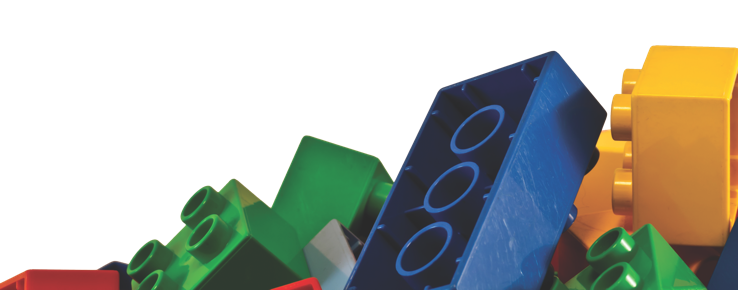 NameNameNameNameNameNameName